    N. Circolare e data vedasi segnatura Alle famiglie degli alunni e delle alunnedi classe IIAi docentiAlle docenti FS orientamento prof.ssa Paola Vendrame prof.ssa Gnoni Federica InesScuola Secondaria I grado “F.Amalteo” p.c.     Al Direttore SGA                                                  Al personale di segreteriaOggetto: Incontro di restituzione del progetto Talento rivolto alle classi 2^ a.s. 2023-2024Si informano i genitori e i docenti che in questi giorni verranno consegnati a tutti gli alunni e le alunne di classe seconda gli attestati di partecipazione ai laboratori del “Progetto talento” con specificati i livelli di attribuzione dei vari talenti individuali. Si ricorda anche che l’incontro di restituzione online tenuto dalla psicoterapeuta dott.ssa Silvia Caramel, referente Orientamento Engim Oderzo si terrà mercoledì 8 maggio 2024 alle ore 18.00al seguente link:https://meet.google.com/dpn-ybfi-trjSi confida nella numerosa partecipazione delle famiglie poiché verranno illustrate le attività svolte durante i laboratori e spiegate le modalità delle attribuzioni dei talenti. Inoltre sarà occasione di parlare di orientamento e di confrontarsi sulle attitudini, sugli interessi e sui talenti dimostrati dai ragazzi.Cordiali saluti.  IL DIRIGENTE SCOLASTICODott.ssa Francesca MENEGHEL Indicazioni utili all'utenza:il responsabile dell'istruttoria: Assistente Amm.vo Giovanni IazzettaOrario di ricevimento del Dirigente Scolastico Dott.ssa Francesca MENEGHEL previo appuntamentoOrario di ricevimento del Direttore dei servizi generali e amministrativi : Clemente SIMONE previo appuntamentoorario di apertura al pubblico dell'ufficio durante le lezioni  è il seguente: il Lunedì dalle ore 7.40 alle ore 8.30 e dalle  ore 15.00 alle ore 16.30 –  il Martedì su appuntamento – il Mercoledì dalle ore 15.00 alle ore 16.30 – il Giovedì e Venerdì dalle ore 7.40 alle 8.30 e dalle ore 12.00 alle ore 13.00 – il Sabato dalle ore 11.00 alle ore 13.00.Durante la sospensione delle lezioni si conserva il solo orario antimeridiano.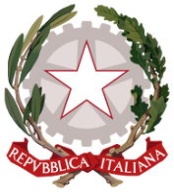 ISTITUTO COMPRENSIVO STATALE DI ODERZO (TV)SCUOLE INFANZIA - SCUOLE PRIMARIE - SCUOLA SECONDARIA 1° GRADO Piazzale Europa 21 – 31046 ODERZO (TV)-  0422/815655   E-mail TVIC88400X@Istruzione.it – Posta Certificata: TVIC88400X@pec.istruzione.itC.F. 94141320260 - Cod. Min.:TVIC88400X – SITO: www.icoderzo.edu.itFirmato digitalmente da Francesca MENEGHELC=ITO=Istituto Comprensivo Statale di Oderzo 94141320260